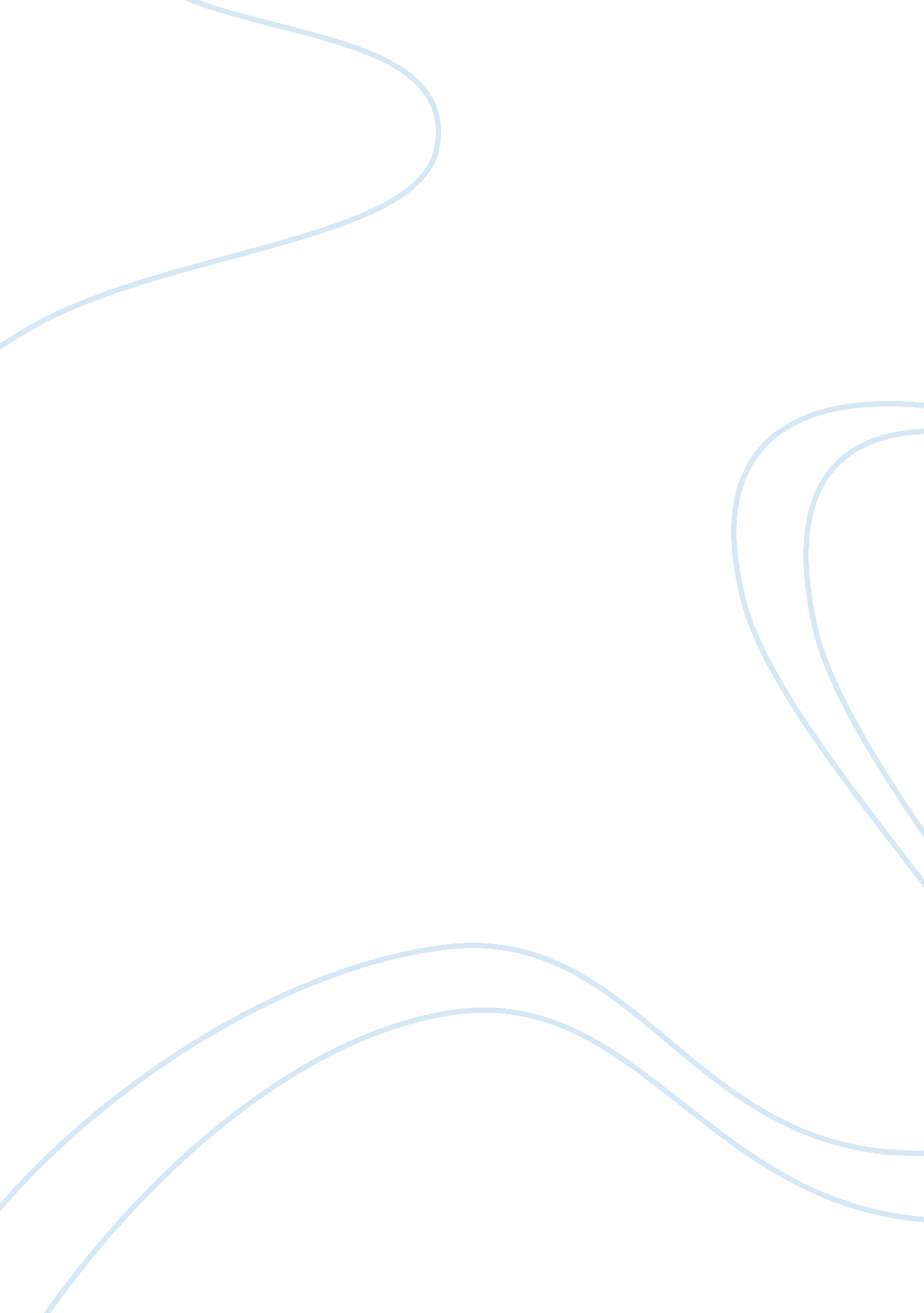 Administering desktop clients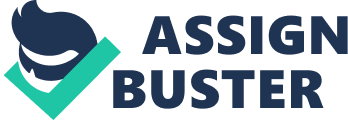 Course number CIS 293, Administering Desktop Clients, emphasizes Windows client administration tasks in a network-basedenvironment. Topics discussed include installation and configuration of desktop clients, user management, resource management and security. These topics are the subject of a number of Microsoft Certified exams I have taken, all of which have training and experience requirements attached. I believethat my training and experience as a Microsoft Certified Professional, including the Microsoft Certified Systems Administrator and Microsoft Certified Systems Engineer endorsements, is an exceptional demonstration of my competence in the topics covered in CIS 293. The Microsoft Certified Systems Administrator (MCSA) certification, which I achieved in 2005, included two exams, as well as credit for previous exams I had taken. The first, Managing and Maintaining a Microsoft Windows Server 2003 Environment for an MCSA Certified on Windows 2000 (Exam number 70-292), included most of the topics included in CIS 293. The second exam, Planning, Implementing and Maintaining a Windows Server 2003 Environment (Exam number 70-296), also covered the content of CIS 293. Previous knowledge of administering desktop clients was included in the tests and training taken to achieve my MCP and MCSE certifications. In addition to the exams required for the MCSA certification, I was also required to have live experience administering Windows 2000 or 2003 in a medium to large scale networked environment. The first exam for my MCSA certification, Managing and Maintaining a Microsoft Windows Server 2003 Environment, was an updated exam available because I had previously achieved the Microsoft Certified Systems Engineer (MCSE) certification on Windows 2000. In order to be eligible for the exam, I was required to have experience administering client and network operations in a medium to large-scale computing environment of 250 or more users, includingresponsibilityfor network services, messaging, email and print services, proxy servers, firewall, Internet and intranet connectivity, and client computer management, as well as remote user connectivity. This exam covered areas such as administering user, computers and group accounts in a Windows 2003 Active Directory-based environment, using the Group Management Console to enforce group policies, resource and security management, Terminal Services, and Software Update Services. User management training for the exam included learning how to create and modify user accounts, singly and in groups; change passwords; and use Active Directory to manage users. Additionally, the exam covered use of the Group Management Console, a Group Policy tool that allows for easy management of user groups. Resource management training included discussion of NTFS file permissions and ways to change the owner of a file or directory; it also included such tasks as creating and using security templates and using security templates to configure NTFS file permissions and using the Security Configuration and Analysis utility to audit and correct current security settings. Terminal Services configuration and control was also included in the MCSA certification exams. The training included such tasks as using Remote Desktop Client to troubleshoot user problems and using Software Update Services to keep all clients on a network up to date and functioning properly. The exam Planning, Implementing and Maintaining a Windows Server 2003 Environment covered a number of areas included in CIS 293. A substantial portion of this exam consisted of learning to plan, implement and troubleshoot User and Group policies. It also included such client administration duties as Active Directory planning, execution and maintenance, and design of an authentication strategy including such possibilities as a SmartCard reader. Security monitoring, certificates and public key infrastructure design were also discussed. My certification as a Microsoft Certified System Administrator indicates experience in administering desktop clients that is both broad and deep, encompassing all aspects of system administration, including those listed in the course description as well as many more. I have training and experience configuring and using desktop clients, remote troubleshooting using Remote Desktop Client as well as using other Terminal Services tools, using Active Directory and other methods to create and modify users and user groups, using the Group Management Console to create and maintain groups, administering resources and designing and implementing security policies and many other client-based administration tasks as well. On the strength of my multiple Microsoft Certifications, as well as the training, experience and knowledge required to gain these certifications, I believe that I should receive credit for the course CIS 293: Administering Desktop Clients. 